These activity weeks will give children a chance to play and develop their skills across a range of sports including; TennisPadel TennisSquashTable tennisRacketball PLUS – Other Fun ActivitiesSwedish Long BallFootballHockeyEach day will be structured with different activities with a morning break and a lunch break. Children should dress in sports gear and MUST have indoor as well as outdoor shoes. Snacks, lunches and drinks can be purchased from the Club or you can bring a packed lunchCost Per WeekMembers : £75    Non Members: £90Club MembershipThe non member’s entrance fee includes 3 months membership to the Club from first day of the Camp attended.	Bridge of Allan Sports ClubSummer CampsPlease tick box/boxes applicable to your child’s registrationPlease note;Photographs may be taken for Club advertising purpose. If you do not consent to photographs of your child(ren) to be taken please email -manager@boasc.comParents are required to sign children in and out, at reception, with Head Coach / Club Manager every day Please book early to avoid disappointment.Please submit forms at the club or send, with payment, to: Bridge of Allan Sports Club, Minewood Pavilion, Mine Road, Bridge of Allan, FK9 4DT                      Cheque, cash or card payments are all acceptedCheques payable to Bridge of Allan Sports Club       Bridge of Allan Sports ClubSummer Camps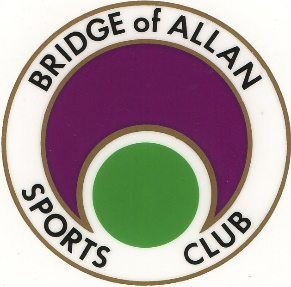 Week 1 : 10th – 14th July 2017Week 2 : 17th – 21st July 2017 Week 3 :   7th –  11th Aug 2017                Week 4 : 14th – 18th Aug 2017    9.00am - 3.00pm         (For children between 5-13 years)  PLEASE NOTE THAT WE CAN ONLY TAKE BOOKINGS FOR FULL WEEK ATTENDANCESWeek 1 10th – 14th July 9.00am – 3.00pm5 days£75.00 – Members £90.00 – Non MembersWeek 217th – 22st July 9.00am – 3.00pm5 days£75.00 – Members £90.00 – Non MembersWeek 37th – 11th Aug 9.00am – 3.00pm5 days£75.00 – Members £90.00 – Non MembersWeek 414th – 18th Aug9.00am – 3.00pm5 days£75.00 – Members £90.00 – Non MembersFirst Name:Surname:D.O.B.Address:
Post Code:Phone:                                  Mobile:Club Membership Number (if member)........................(available from Steve Ingram at the Club).Address:
Post Code:Phone:                                  Mobile:Club Membership Number (if member)........................(available from Steve Ingram at the Club).Address:
Post Code:Phone:                                  Mobile:Club Membership Number (if member)........................(available from Steve Ingram at the Club).Email (to enable communication about classes):Email (to enable communication about classes):Email (to enable communication about classes):Emergency contact:Name:Address:Phone:                                   Mobile:Emergency contact:Name:Address:Phone:                                   Mobile:Emergency contact:Name:Address:Phone:                                   Mobile:Medical Info:Medical Info:Medical Info:Parent / guardian: I acknowledge that the above information is correct and consent my child to take part in sporting activity at Bridge of Allan Sports Club.Signed:_______________________________________Date:______________________________________Parent / guardian: I acknowledge that the above information is correct and consent my child to take part in sporting activity at Bridge of Allan Sports Club.Signed:_______________________________________Date:______________________________________Parent / guardian: I acknowledge that the above information is correct and consent my child to take part in sporting activity at Bridge of Allan Sports Club.Signed:_______________________________________Date:______________________________________